Business/Company Name and AddressTo Whom It May Concern:Re:  Occurrence No:        	 I,        	, as owner/representative of a property at	(owner/representative’s name)(include address with name of business )Edmonton, Alberta, do hereby authorize all police officers of the Edmonton Police Service (“EPS”) to act as my agent pursuant to the Trespass to Premises Act and the Petty Trespass Act.  As my authorized representative, any police officer may issue and enforce bans against any person who, in their sole discretion, is determined to be a trespasser on the property, and to affect their purpose, are further authorized to enter onto any portion of the above noted property.  In order to assist EPS with identifying the location as one which has designated Agent Status to the EPS, the EPS will provide a sticker that I will display in a place open to public view.The authorization to ban or enforce bans is in effect 24 hours/day. This authorization is intended to remain in effect until revoked in writing, at which time the sticker should be removed and returned to the EPS.  If the existing owner/representative of the business/property listed upon this document is leaving the business/property as the owner/representative, they must notify the EPS of such, thus terminating this agreement.With respect,	(Owner/Representative)Submitted by Reg #:        		Name:        	                                                                           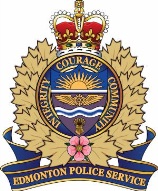 Police 
Service9620 – 103A Aveune   T5H 0H7Ph:  780-421-3333Date: